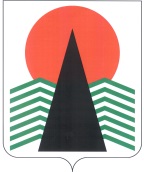 АДМИНИСТРАЦИЯ  НЕФТЕЮГАНСКОГО  РАЙОНАпостановлениег.НефтеюганскО предоставлении разрешения на условно разрешенный вид использования земельного участка или объекта капитального строительства, расположенного 
на межселенной территории Нефтеюганского районаВ соответствии со статьёй 39 Градостроительного кодекса Российской Федерации, Федеральным законом от 06.10.2003 № 131-ФЗ «Об общих принципах организации местного самоуправления в Российской Федерации», Уставом муниципального образования Нефтеюганский район, руководствуясь решением Думы Нефтеюганского района от 25.09.2013 № 405 «Об утверждении Правил землепользования и застройки межселенной территории Нефтеюганского района», постановлением администрации Нефтеюганского района от 22.03.2017 № 448-па-нпа «Об утверждении административного регламента предоставления муниципальной услуги «Предоставление разрешения на условно разрешенный вид использования земельного участка или объекта капитального строительства, расположенного 
на межселенной территории Нефтеюганского района», учитывая рекомендации комиссии по подготовке проекта правил землепользования и застройки межселенных территорий Нефтеюганского района (протокол от 26.04.2019) и заключение 
о результатах публичных слушаний от 26.04.2019 № 138, в связи с обращением Маркеловой Аллы Витальевны, Петровой Татьяны Александровны, Погылы Емилии Ивановны, Жидкова Владимира Федоровича, Передеровой Августы Евгеньевны 
п о с т а н о в л я ю:Предоставить разрешение на условно разрешенный вид использования земельного участка – ведение садоводства (13.2) в отношении земельных участков 
с кадастровыми номерами:86:08:0020801:11730, площадью 1192 кв.м, расположенного по адресу: местоположение установлено относительно ориентира, расположенного за пределами участка. Почтовый адрес ориентира:  Ханты-Мансийский автономный округ – Югра,  Нефтеюганский район, СНТ «Северный», участок № 700.86:08:0020801:14056, площадью 755 кв.м, расположенного по адресу: местоположение установлено относительно ориентира, расположенного за пределами участка. Почтовый адрес ориентира: Ханты-Мансийский – автономный округ – Югра, Нефтеюганский район, СНТ «Северный», участок № 347.86:08:0020801:9390, площадью 1021 кв.м, расположенного по адресу: местоположение установлено относительно ориентира, расположенного в границах участка. Почтовый адрес ориентира: Ханты-Мансийский автономный округ – Югра, р-н Нефтеюганский, остров «Безымянный», СНТ «Озон», участок № 17.86:08:0020801:11410, площадью 1500 кв.м, расположенного по адресу: местоположение установлено относительно ориентира, расположенного за пределами участка. Почтовый адрес ориентира: Ханты-Мансийский автономный округ  –  Югра, Нефтеюганский район, на Чесновском острове, СНТ «Чесновский», ряд 12, 
участок № 1.86:08:0020801:10064, площадью 525 кв.м, расположенного по адресу: Ханты-Мансийский - автономный округ – Югра, Нефтеюганский район, 
СНТ «Северный», участок № 1409.Настоящее постановление подлежит опубликованию в газете «Югорское обозрение» и размещению на официальном сайте органов местного самоуправления Нефтеюганского района.Контроль за выполнением постановления возложить на директора 
департамента имущественных отношений – заместителя главы Нефтеюганского 
района Бородкину О.В.Глава района 					 		Г.В.Лапковская15.05.2019№ 1047-па№ 1047-па